附件：采购清单一览表序号产品类型产品名称面料成分+克重工艺要求颜色单位数量图片备注1客服服装冬装羊毛大衣（女）100%羊毛       专柜工艺藏青色件1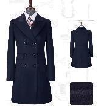 提供样衣（须有成分标签）2客服服装冬装羊毛大衣（男）100%羊毛       专柜工艺藏青色件1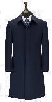 提供样衣（须有成分标签）3客服服装西服套装      （外套+冬裤）加厚20.5%粘纤 79.5%聚酯纤维  专柜粘合衬（平驳领，俩粒扣)黑色套1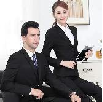 提供样衣（须有成分标签）4客服服装长袖衬衫35%棉65%涤纶   衬条工艺白色件1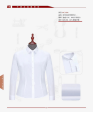 提供样衣（须有成分标签）5客服服装短袖衬衫40%棉60%涤纶   衬条工艺白色件1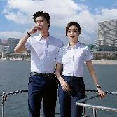 提供样衣（须有成分标签）6客服服装夏裤20.5%粘纤     79.5%聚酯纤维          暗松紧黑色条1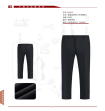 提供样衣（须有成分标签）7客服服装衬衫（女）55%聚酯纤维   45%棉衬条工艺白色件1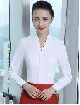 /8客服服装春秋套装（短袖西装+衬衫+短裙+腰带+胸针）97%聚酯纤维    3%氨纶专柜粘合衬藏青色套1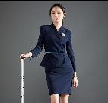 /9客服服装夏季套装（短袖西装+衬衫+短裙+腰带+胸针）97%聚酯纤维3%氨纶专柜粘合衬藏青色套1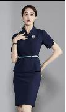 /10客服服装领花、发网/普通工艺藏青色套1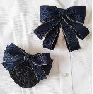 /11客服服装领带、领夹6cm拉链款斜纹普通工艺藏青色套1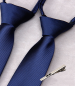 /12工程服装冬装套装 （长袖上衣+裤子）         需定制企业LOGO加厚涤65%棉35%   内里+里布LOGO刺绣藏蓝色套1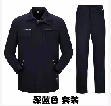 提供样衣（须有成分标签）13工程服装秋装套装（长袖上衣+裤子）         需定制企业LOGO60%棉         40%聚酯纤维     内里+里布LOGO刺绣藏蓝色套1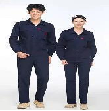 提供样衣（须有成分标签）14工程服装夏装套装 （短袖上衣+裤子）         需定制企业LOGO涤65%棉35%    LOGO刺绣藏蓝色套1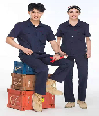 提供样衣（须有成分标签）15工程服装夏装polo衫   需定制企业LOGO100%聚酯纤维  （冰丝）LOGO印花藏青蓝件1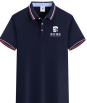 /16工程服装工程裤           （薄款）60%棉40%涤纶普通工艺黑色条1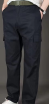 /17保洁服装长袖衬衫+冬裤上衣芬芳呢100%     裤子100%聚酯纤维普通工艺蓝色件1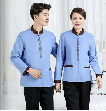 提供样衣（须有成分标签）18保洁服装短袖衬衫（女）+夏裤上衣芬芳呢100%     裤子100%聚酯纤维普通工艺蓝色套1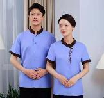 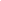 提供样衣（须有成分标签）19保洁服装短袖衬衫（男）+夏裤上衣芬芳呢100%     裤子100%聚酯纤维普通工艺蓝色套1提供样衣（须有成分标签）20保洁服装布鞋（女）布面、聚氨酯底普通工艺黑色双1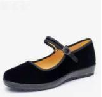 /21保洁服装布鞋（男）布面、聚氨酯底普通工艺黑色双1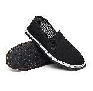 /22保洁服装发网/普通工艺藏蓝色个1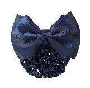 /